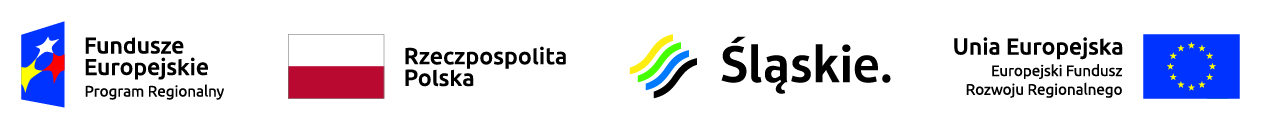 Załącznik nr 1 do Umowy Po zmianie z dnia 12 lipca 2018 r. ZASADY  ŚWIADCZENIA  WSPARCIA  SERWISOWEGODefinicje:System – system prezentacji, inwentaryzacji i zarządzania muzealiami oraz zdigitalizowanymi obiektami wykonany w ramach zamówienia zgodnie ze Szczegółowym opisem przedmiotu zamówienia stanowiącego zał. Nr 1 do Umowy. Składający się z podsystem obsługi zdigitalizowanych muzealiów oraz podsystemu do zarządzania i inwentaryzacji muzealiów zwanych dalej systemem. Administrator Systemu – osoba lub osoby wskazane przez ZAMAWIAJĄCEGO, jako odpowiedzialne za działanie i bezpieczeństwo Systemu i zgromadzonych w nim danych;Błąd Systemu – wada, usterka lub błąd w oprogramowaniu, zdiagnozowana w trakcie testowania lub użytkowania Systemu przez ZAMAWIAJĄCEGO. Błędy Systemu dzielą się na:krytyczne – za krytyczne uznane zostaną błędy uniemożliwiające pracę Systemu lub powodujące niepoprawne jego funkcjonowanie oraz wymagające bezwzględnej, szybkiej interwencji WYKONAWCY związanej z usunięciem błędów;istotne – za istotne uznane zostaną błędy powodujące niepoprawne funkcjonowanie Systemu, ale nie uniemożliwiające korzystanie z niego;techniczne – za techniczne uznane zostaną błędy stanowiące utrudnienia w korzystaniu z Systemu dotyczące zazwyczaj ergonomii, uciążliwe dla użytkownika, lecz niepowodujące nieprawidłowości w funkcjonowaniu oprogramowania, lub braki wydajnościowe lub jakościowe wynikające z braku odpowiedniej funkcjonalności Systemu.Dni Robocze – dni tygodnia pracy ZAMAWIAJĄCEGO, tj. dni od poniedziałku do piątku, z wyłączeniem dni ustawowo wolnych od pracy;WYKONAWCA zobowiązuje się do świadczenia usług wsparcia serwisowego Systemu na rzecz ZAMAWIAJĄCEGO, w celu zapewnienia prawidłowego funkcjonowania dostarczonego i wdrożonego Systemu w okresie 60 miesięcy od dnia podpisania Protokołu odbioru końcowego. Ze względu na konieczność zachowania bezpieczeństwa danych oraz utrzymania stabilności pracy Systemu, WYKONAWCA przed rozpoczęciem świadczenia usługi w zakresie usuwania Błędu Systemu lub wprowadzania nowej funkcjonalności, na etapie jej diagnozowania, w tym diagnozowania zdalnego przez bezpieczne, tunelowane łącze z wykorzystaniem sieci Internet (VPN) jest zobowiązany: uzyskać zgodę Administratora Systemu oraz Działu IT ZAMAWIAJĄCEGO na wykonanie czynności związanych z czynnym diagnozowaniem Błędu z wykorzystaniem sieci Internet,zwrócić się do Administratora Systemu oraz Działu IT ZAMAWIAJĄCEGO o wykonanie czynności zabezpieczających dane oraz zdany dostęp do Systemu, wstrzymać wykonywanie działań własnych do momentu zakończenia czynności Administratora Systemu oraz Działu IT ZAMAWIAJĄCEGO wskazanych powyżej;ostateczną decyzję o zabezpieczeniu danych lub podjęciu innych czynności w celu zapewnienia stabilnej pracy Systemu podejmuje Administrator Systemu oraz Dział IT ZAMAWIAJĄCEGO.Podczas prowadzonych działań w zakresie diagnozy Błędu Systemu WYKONAWCA może zaproponować Administratorowi Systemu zastosowanie „obejścia” wystąpienia Błędu i „czasowego” jego całościowego lub częściowego „usunięcia” poprzez wykorzystanie innej istniejącej funkcjonalności Systemu lub opracowanie dedykowanej modyfikacji lub rozszerzenia Systemu. Sposób oraz zakres zastosowania „obejścia” wymaga uzgodnień WYKONAWCY oraz Administratora Systemu. Jeżeli w trakcie świadczenia usług okaże się, że całkowite usunięcie Błędu Systemu możliwe jest wyłącznie poprzez opracowanie poprawki o znacznym stopniu złożoności, WYKONAWCA może wystąpić do ZAMAWIAJĄCEGO o zgodę na:a) przesunięcie terminu naprawy,b) dłuższe zastosowanie „obejścia”. Odpowiedzialność za przypadkową utratę danych lub uszkodzenie Systemu podczas usuwania błędu ponosi WYKONAWCA.Termin – czas usunięcia Błędu Systemu uznaje się za dotrzymany, jeżeli przed jego upływem Błąd został usunięty lub wystąpiły warunki związane z zastosowaniem „obejścia” celem uzyskania rezultatu tożsamego usunięciu Błędu lub czasowego wykluczenia występowania Błędu Systemu, z zastrzeżeniem, że WYKONAWCA zobligowany jest do pełnego Usunięcia Błędu w najbliższej nowej wersji Systemu.Po dokonaniu naprawy WYKONAWCA razem z Administratorem Systemu zobowiązani są do przygotowania i przeprowadzenia testów sprawdzających poprawność działania Systemu w zakresie przeprowadzonych modyfikacji. W przypadku uzyskania rezultatów potwierdzających poprawności wykonanej naprawy Strony przystępują do odbioru naprawy podpisując protokół odbioru w dwóch jednobrzmiących egzemplarzach, do których załączają wyniki z przeprowadzonych testów. Dla czynności potwierdzenia poprawności naprawy Strony mogę przyjąć inne działania jako tożsame z powyższymi np.: przez wymianę i potwierdzenie protokołów drogą wymiany korespondencji za pomocą poczty elektronicznej. ZAMAWIAJĄCY zobowiązuje się dołożyć należnych starań w celu umożliwienia WYKONAWCY świadczenia usług w zakresie usuwania Błędów Systemu, a w szczególności:udostępnić niezwłocznie Oprogramowanie objęte Zgłoszeniem Serwisowym, co w szczególności wiąże się z udostępnieniem Infrastruktury Technicznej oraz stanowisk komputerowych, na których zainstalowano Oprogramowanie;jeżeli jest to konieczne, udostępnić pomieszczenia, w których znajduje się Infrastruktura Techniczna, jeśli dostęp bezpośredni jest potrzebny do usunięcia Błędów Systemu;zapewnić bezpośrednią obecność Administratora Systemu lub osoby przez niego upoważnionej posiadającej uprawnienie do podpisania protokołu naprawy;w zależności od okoliczności, ograniczyć dostępność Systemu lub jego części dla użytkowników, celem uzyskania stabilnej pracy pozostałej części Systemu lub podjąć decyzję o czasowym zawieszeniu funkcjonowania Systemu na czas niezbędny do usunięcia Błędu. WYKONAWCA jest zobowiązany do samodzielnego, planowanego rozwoju Systemu, zwłaszcza w zakresie jego dostosowywania do zmieniających się przepisów prawnych, tak, aby umożliwić ZAMAWIAJĄCEMU wdrożenie nowej wersji na 10 Dni Roboczych przed datą wejścia w życie zmienionych przepisów prawnych. W przypadku zmieniających się przepisów prawnych dotyczących bezpośrednio sposobu działania Systemu, działania muzeów na podstawie ustaw i rozporządzeń ministerstw właściwych w sprawach kultury, dziedzictwa narodowego oraz cyfryzacji lub innych organów państwowych lub Unii Europejskiej, a nie wynikających ze zmiany prawa ww. kwestiach, ZAMAWIAJĄCY niezwłocznie poinformuje WYKONAWCĘ o koniecznych zmianach w Systemie po wejściu nowych przepisów w życie. Jeśli z przyczyn niezależnych od WYKONAWCY nie będzie możliwe dotrzymanie powyższego zobowiązania, Strony mogą ustalić inny termin przekazania i wdrożenia nowej wersji Systemu. WYKONAWCA jest zobowiązany informować ZAMAWIAJĄCEGO o planach rozwoju Systemu w szczególności informować o wynikających z tego zmianach wymagań technicznych, które mogą wiązać się z zmianą obecnie używanego Systemu lub parametrów posiadanej Infrastruktury Technicznej.Informacja o nowych wymaganiach technicznych powinna być przekazana ZAMAWIAJĄCEMU, na co najmniej trzy miesiące przed wprowadzeniem zmian, o których mowa powyżej. W takim przypadku ZAMAWIAJĄCY musi wyrazić zgodę na zainstalowanie nowej wersji Systemu zmieniającej powyższe wymagania systemowo – techniczne.WYKONAWCA jest bezwzględnie zobowiązany do zapewnienia pełnej, wstecznej kompatybilności wersji Systemu oraz zapewnienia ciągłości dostępu i przetwarzania danych. W wypadku braku takiej możliwości WYKONAWCA niezwłocznie poinformuje ZAMAWIAJĄCEGO o tym fakcie. Przygotowanie procedur eksportu/importu danych, dostawę innych specjalistycznych narzędzi oraz przeprowadzenie niezbędnych czynności serwisowych na koszt własny. W ramach wsparcia ZAMAWIAJĄCY będzie miał do dyspozycji 1 000 godzin rozwojowych systemu w całym okresie gwarancji. W ramach godzin rozwojowych ZAMAWIAJĄCY będzie mógł rozbudować system np. o nowe funkcjonalności, lub wprowadzić zmiany w istniejących. Skorzystanie z godzin rozwojowych odbywać się będzie na podstawie konsultacji z WYKONAWCĄ zakresu programistycznego, oraz wyceny godzinowej zadania. Po ustaleniu zakresu godzinowego ZAMAWIAJĄCY zleci wykonanie zadania, a pula godzinowa zostanie pomniejszona o ilość godzin potrzebnych na realizację zakresu prac. Na co najmniej 3 miesiące przed upływem terminu wsparcia serwisowego WYKONAWCA dostarczy ZAMAWIAJĄCEMU pełną specyfikację usług serwisu pogwarancyjnego z ich indywidualną wyceną. Ważność podanych w specyfikacji cen na poszczególne usługi serwisowe nie może ulec zwiększeniu przez okres 5 lat od dnia zakończenia wsparcia serwisowego. 